Nach dem Lauf ist vor dem LaufAm Samstag, den 29. September 2018 hat der GUT DRAUF-Lauf rund um den Zamek-See in Düssseldorf-Eller stattgefunden. Es war der erste gemeinsame Wettbewerb von Kinder- und Jugendfreizeiteinrichtungen aus Düsseldorf, die nach GUT DRAUF zertifiziert sind. Sieben Einrichtungen aus dem GUT DRAUF-Netzwerk nahmen an der gemeinsamen Aktion mit insgesamt 56 Kindern teil: Flair.familie, Jugendetage der Kreuzkirche, Jugend in der Aue, Kinderclub KiBi, Kinderspieltreff, Jugendfreizeiteinrichtung St. Elisabeth und Jugendfreizeiteinrichtung Unterbilk. Die Läuferinnen und Läufer wurden in drei Altersklassen von 6 bis 9, 10 bis 12 und 13 bis 15 Jahre eingeteilt und liefen dem Alter angemessen ihre Runden um den idyllischen See. Nach dem Lauf wurden zur Erfrischung selbstgemachte Smoothies am GUT DRAUF-Stand angeboten und gemeinsam gegrillt. Großen Spaß hatten natürlich alle an der Siegerehrung mit attraktiven Preisen. Anschließend waren sich alle Beteiligten einig: Nach dem Lauf ist vor dem Lauf! – und planen bereits jetzt die GUT DRAUF-Lauf Edition 2019.
Text & Foto: transfer e. V.Zur Stärkung gab's GUT DRAUF-Smoothies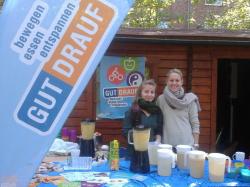 